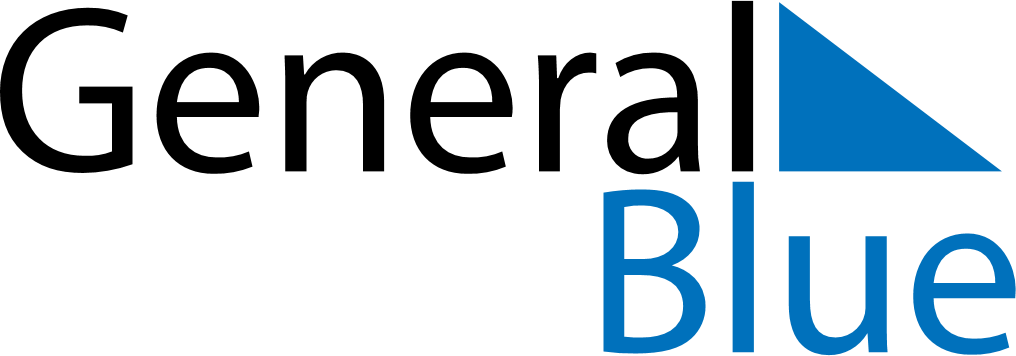 February 2027February 2027February 2027IrelandIrelandSundayMondayTuesdayWednesdayThursdayFridaySaturday123456St. Brigid’s Day78910111213141516171819202122232425262728